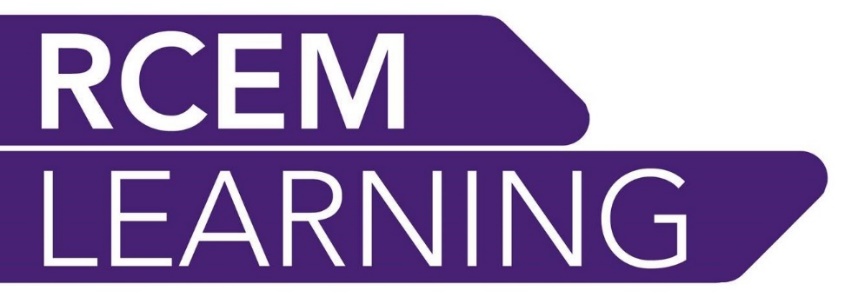 RCEMLearning SBA (single best answer) TemplateThanks for your interest in submitting an SBA. We’ve tried to make the template as intuitive as possible; however, if you still have questions, please don’t hesitate to contact us on rcemlearning@rcem.ac.uk Author guidance:Editor[s] will be assigned centrally on submission from RCEMLearning’s Editorial Executive.For each publication you will need to write three SBAs on your topic, plus an explanation and additional information about the topic with references. The SBA will be returned to you to preview ahead of publication usually within 2-3 weeks of submission. Sometimes, it will take longer depending on the volume of content in build on submission, but we’ll get it back to you ASAP.We’ll notify you when a publication date is assigned. Please be aware there may occasionally be a lag between submission and publication depending on the type and volume of other submissions. Please source images from sites registered under a Creative Commons license, or other open access arrangements. All images should be anonymised. If you need an image but are struggling to find one, please let us know.Please ensure images are not smaller than 400px width; ideally 800px is good. For any scans or X-rays they need to be the largest image you can get hold of so 2-3000px width should be normal.The following criteria are mandatory and must be fulfilled in order to be eligible for publication:Your submission must be mapped against relevant competences from the RCEM curriculum.You must include enough “additional information” to explain why the correct answers are correct and the incorrect ones are not, In the Additional Information section please include as much information about the topic as you feel an EM doctor needs to know.Your submission must be evidence-based, and references must be made to relevant literature and/or guidelines.References must be provided in Vancouver style. Usually, 2-3 references is sufficient. If you have more than this, pick out the most recent and use those. Aim to use open access resources if possible. If the source is closed access, is there a good review out there of it?Guidance from the Section Editors:TitleIs it ‘snappy and engaging’? This is what draws people into the site from Social Media.  Also, is it relevant to the case? Ideally it should make it clear what topic the SBA is about (unless this makes the answers too obvious).Curriculum Competency Code[s]-2021 curriculumThese need to be relevant, but as many of the new curriculum codes are symptom-based, you can add as many as are appropriate, plus the relevant SLO code. We check these at the start, and the end to check they are covered.ImagesAre they relevant and do they add to the SBA (i.e. you should not be able to answer at least 1 question without using the image). Check we use them from a licensing perspective.Key WordsAs with curriculum codes, are they relevant? We check them to start with, and again at the end.Short SummaryMake sure the answer isn’t given away. This needs to act as a teaser to draw the user in.QuestionsPlease write 3 questions in total. The chosen topic[s] must be in the current RCEM curriculum. The question terminology should be the same as that used in the RCEM exams – and the glossary of terms.Each SBA has 1 correct and 4 incorrect answers. You may wish to write the first question about diagnosis, the second about investigation and the third about management, but not all topics lend themselves to this format. However, you should choose questions that test important aspects of your topic, rather than small-print facts. Ideally your questions should test understanding of the topic rather than just recall of facts. You can use phrases such as “which is the likeliest diagnosis? Which is the most useful ED investigation? Which is the most important condition....? Based on the XXX guidance, what is the standard management…?” The incorrect answers must all be the same type of answer, e.g. 5 diagnoses, or 5 investigations, or 5 management steps. All the incorrect answers should be plausible, i.e. try to not make the correct answer too easy. Try to keep the question stem as short as possible (i.e. don’t include irrelevant information) but include enough information to make it clear why the correct answer is correct and the others are not.The questions should be about aspects of the topic that are relevant and important in the ED - things you feel an EM doctor really needs to know. They may be about patient assessment, risk stratification or differential diagnosis, diagnostic tests carried out in the ED, ED management, pitfalls, patient safety and safe discharge. Correct answersCorrect answers must be provided along with an explanation as to why this is the most appropriate. For example, if the question asks for the likeliest diagnoses you will need to explain why these are likeliest. You will also need to explain why the incorrect answers are less likely, so ensure you have included enough information in the question stem to make this clear. If your question is about investigation or management, ensure that this is based on standard EM practice everywhere in the UK, not just your own Department. Use RCEM or national guidance to reference this, e.g. NICE, BTS, ALS etc.Model answers will be given on the session’s final page after all of the user’s answers have been submitted.Additional InformationThe “Additional Information” section aims to provide further learning on your SBA topic. It can be as long as you like but should cover the key aspects of the topic that are relevant to Emergency Medicine. It will form the core knowledge that you would like the learner to take from this SBA. Please ensure that the information is relevant, and current. You can include diagrams, pictures or infographics in this section if you wish, but if using images from other sources please ensure that there are no copyright restrictions, and reference the source.Key learning pointsAre these covered in the session? These are the few things you want the learner to remember, no new ideas should come into this! The learning points should be in bullet point form.TitleAuthor[s]		Name, Grade, Institution, Twitter handle**Including this means you’re granting your permission for your profile to be shared via social media when the session is publishedRCEMLearning Editorial Executive reviewerCurriculum Competency Code[s]*MandatoryPlease select relevant competences from the 2015 curriculum mapNew Curriculum Mapping*MandatoryPlease also select what SLO’s from the new curriculum the content relates to New Curriculum Mapping*MandatoryPlease map codes from the SyllabusSpecialty Key Terms(please bold or underline)Cardiology   Critical Care  Endocrine  Environmental  Infectious diseases  Metabolic  Neurology   Paediatrics Trauma  Vascular emergencies  Abdominal surgery    Care of the elderly Diagnostics   ENT Surgery   Gastroenterology     Maxillofacial surgeryMusculoskeletal    OphthalmologyRespiratory    Urology  ToxicologyBody part/s if using a clinical image (photo, XR, CT)(please bold or underline) Body part:  Heart, Head, Face, Eye, Ear, Nose, Throat, Mouth, Neck, Chest, Heart, Shoulder, Upper Arm, Elbow, Forearm, Wrist, Hand, Thumb, Finger, Abdomen, Back, Cervical Spine, Thoracic Spine, Lumbar Spine, Pelvis, Hip, Femur, Knee, Ankle, Lower Leg, Foot, Toe, SkinImagesIf an image is used, please load and send separately, and ensure it is clearly labelled and linked to this document, i.e author & title. Standard guidance for image capture applies. All images MUST be anonymised; if using clinical image[s], evidence of patient consent must be kept by you and available for review. A citation/reference must be provided for the image in order to the session to be published. This will be displayed alongside the image in the published session. Key Words(Please enter as many relevant key words as you need to enable your SBA to be searchable)Short SummaryThis is a very short case summary that will display on the session’s landing page to attract learners (less than 30 words)Question stem /Case scenarioA concise summary on how the patient presented in the ED and any relevant history and background info etc that is required to answer the 3 questions. If you are including a clinical image (eg XR, photo, blood results, ECG, etc) it will display here. Make sure the question stem and image are relevant. It should not be possible to answer the questions without this.Question 1:Give 1 correct answer and 4 incorrect answers, listed in alphabetical order.QuestionAnswer Options:Correct Answer (Letter and written answer):Question 1 model answer/ feedbackExplanation (explain why the correct answer is correct AND why the remaining answer options are less correct):Question 2:QuestionAnswer Options:Correct Answer (Letter and written answer):Question 2 model answer/ feedbackExplanation (explain why the correct answer is correct AND why the remaining answer options are less correct):Question 3:QuestionAnswer Options:Correct Answer (Letter and written answer):Question 3 model answer/ feedbackExplanation (explain why the correct answer is correct AND why the remaining answer options are less correct):Additional information This can be as long as you like but should cover the key aspects of the topic that are relevant to Emergency Medicine. It will form the core knowledge that you would like the learner to take from this SBA.Key learning pointsReferences References should be formatted in the Vancouver style 
E.g. 1. Cadogan D. Atrioventricular Nodal Reentrant Tachycardia (AVNRT) Life in the Fast Lane. 2019 [cited 5 March 2019]. 